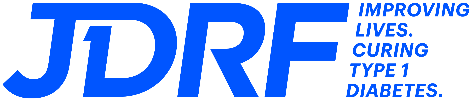 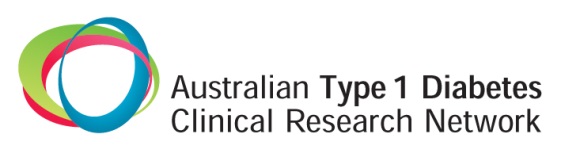 Australian Type 1 Diabetes Clinical Research Network
Progress Report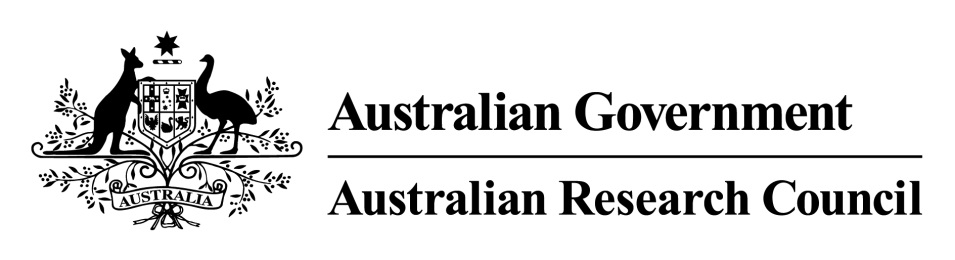 A Special Research Initiative funded by the ARCProgress report creation, Review and approvalRMS360 ReminderA progress report reminder will appear in RMS360 under ‘Activities due in 3 months’.
In general:
Interim Progress Reports are due on 30th Jun; reporting on the previous six months
Annual Progress Reports are due on 15th January; reporting on the previous six months up to 31st December.  Download the Progress Report templateDownload the Progress Report template from: https://www.t1dcrn.org.au/for-researchers/reporting-templates Update the Progress ReportCustomise the cover page with the requested informationCustomise the footer with the progress report date and the grant keyProvide a project update per the Progress Report categories. 
Not all sections need to be completed for the June Report.Other and/or supporting information, such as graphs, tables, figures etc. should be included in the Appendices section The Progress Report should be named as follows: 
Grant Key_Progress Report_YYYYMMDDsend the draft progress report for review Send your draft report to the JDRF T1DCRN inbox crn@jdrf.org.au and cc ychu@jdrf.org.au Await approval from JDRF T1DCRN team via emailUpload and submit the Progress Report in RMS360Login into RMS360 and upload the Progress Report The Progress Report will be approved within RMS360 and no further action is required by the PI Review and Approval of the Progress Report in RMS360Project HIghlights and achievementsPlease provide an overview of the main Project highlights and achievements experienced and achieved to date.Overview of Highlights and Achievements(maximum 400 words)pROGRESS RELATING TO RESEARCH AIMS Reminder: Other and/or supporting information, such as graphs, tables, figures etc. should be included in section 9 Appendices Required: this section must be completed for the December Report
Optional: this section can be completed for the June Report; however, it is not mandatory
Please describe research progress and results over the last 12 months relating to the original aims and any additional aims or hypotheses developed during the course of the project. Original Aims (maximum 600 words)NB: There is no need to restate the original aimsAdditional Aims or Hypotheses Developed, If Any (maximum 600 words)General Project INFORMATIONProject informationProtocol:Protocol Amendments:Ethics Approval:  New Ethics Approval:  Adverse Events:Compliance with JDRF IP Policies:Staff and trainingKey Personnel:		New appointments: Please indicate if the person is an Early Mid Career Researcher (EMCR – within 10yr post PhD up to and including A/Prof level)		Project Events (Attended by members of the study team):		Project Events (Organised by members of the study team):		Project ProgressRecruitmentRecruitment Status 					Please comment, if the projected target date is >30 days after agreed milestone recruitment date: MilestonesPlease provide an update on the Project’s milestones achieved over the last reporting period.Please also provide details on progress against milestones planned for the future reporting period.LINKAGES AND CONNECTIVITYRequired: this section must be completed for the December Report
Optional: this section can be completed for the June Report; however, it is not mandatory
Please provide details on project activities undertaken over the last 12 months and planned for the future reporting period, which has significance in strengthening connection and/or collaboration in the following categories: for example, visiting fellows, engagement with other institutions/hospitals etc.International (Consider: new collaborations, new sites, industry meetings)CurrentPlanned for next 12 monthsNational (consider: new collaboration, new sites, hosting any international visiting fellows, industry meetings)CurrentPlanned for next 12 monthsRegional (consider: new collaboration, new sites, hosting any international visiting fellows)CurrentPlanned for next 12 monthsLeveraged supportPlease provide details on any support for this project provided external to your T1DCRN grant, including in-kind support. For example, additional grants/funding; personnel (including students) with their own fellowships/scholarships working on the project, or providing their services/input without salary support from your T1DCRN grant; external support to attend meetings/conferences to discuss the project; provision of equipment; etc. Please include both support that has already been received as well as that has been applied for but pending decisionOpportunities & Support from other funding sourcesCommunicationsRequired: this section must be completed for the December Report
Optional: this section can be completed for the June Report; however, it is not mandatoryPlease refer to the CTRA with respect to the outlined requirements and responsibilities for Publications and Acknowledgements.Please provide details of publications (including published abstracts), conference presentations and publicity in the form of transcripts, video or other media links over the last reporting period and planned for the future reporting period. Otherwise please enter “Not applicable for this reporting period”.Publications (Please include published and submitted for all members of the study team including students)CompletedPlanned for next 12 monthsInvited talks/Conference presentations (Please note this refers to Oral Presentations only). CompletedPlanned for next 12 monthsPoster presentations. CompletedPlanned for next 12 monthsMedia releases/Commentaries (Including social media coverage)CompletedPlanned for next 12 monthsTID Community (General Public) engagementCompletedPlanned for next 12 monthsCERTIFICATionI,  , certify as the Principal Investigator, the information contained in this Progress Report represents a true account of the research progress conducted to date.Contact usFor any queries relating to the Progress Report please contact the JDRF T1DCRN research team via email: crn@jdrf.org.au and cc ychu@jdrf.org.au AppendicesOther and/or additional supporting information, such as graphs, tables and figures should be inserted here.Grant KeyX-SRA-YYYY-XXX-X-XProject TitleABCClinical Trial Registration no.ACRN XXXXProgress Report DateReporting PeriodFrom   To Is the Protocol approved? Yes  No  N/A If yes, has a copy been uploaded into RMS360?Yes  No If yes, has a copy of the approval letter(s) been uploaded into RMS360?Yes  No Comments:Comments:Has the Protocol been amended?Yes  No  N/A If yes, has the amended Protocol been approved?Yes  No If yes, has a copy of the Protocol been uploaded into RMS360?Yes  No If yes, has a copy of the approval letter(s) been uploaded into RMS360?Yes  No Comments:Comments:Are the Ethics Approvals current?Yes  No  N/A If no, has the required Ethics approval(s) been applied for?Yes  No If yes, are the Ethics approvals uploaded into RMS360?Yes  No Comments:Comments:Have there been any new Ethics Approvals?Yes  No  N/A If yes, have the new Ethics Approvals been uploaded into RMS360?Yes  No Comments:Comments:Have there been any unexpected adverse events?Yes  No  N/A If yes, have you reported these to the appropriate regulatory bodies?Yes  No If no, please comment:If no, please comment:Has the Trial been registered on an authorized public register?Yes  No  N/A Comments:Comments:Has the Research Protocol been submitted for publication? Yes  No  N/A Comments:Comments:Has the Statistical Analysis Plan been submitted for Publication?Yes  No  N/A Comments:Comments:Does the current Data Sharing Plan reflect the Project’s actual data management activities?Yes  No  N/A Comments:Comments:Have there been any changes to the key personnel?Yes  No If yes, has this been updated in RMS360?Yes  No Comments:Comments:Have there been any new appointments?Have there been any new appointments?Have there been any new appointments?Have there been any new appointments?Yes  No If yes, please complete the following table:If yes, please complete the following table:If yes, please complete the following table:If yes, please complete the following table:NameRoleLocationStart DateStart DateSince the last reporting period, have any members of the study team attended any workshops (including training workshops), project-related meetings, or other project events.Since the last reporting period, have any members of the study team attended any workshops (including training workshops), project-related meetings, or other project events.Since the last reporting period, have any members of the study team attended any workshops (including training workshops), project-related meetings, or other project events.Yes  No Yes  No If yes, please complete the following table:If yes, please complete the following table:If yes, please complete the following table:DatePurposeOutcomeOutcomeNo. ofAttendeesSince the last reporting period, have any members of the study team organised any workshops (including training workshops) or project-related meetings Since the last reporting period, have any members of the study team organised any workshops (including training workshops) or project-related meetings Since the last reporting period, have any members of the study team organised any workshops (including training workshops) or project-related meetings Yes  No Yes  No If yes, please complete the following table:If yes, please complete the following table:If yes, please complete the following table:DatePurposeOutcomeOutcomeNo. ofAttendeesIs this project recruiting? Is this project recruiting? Is this project recruiting? Is this project recruiting? Is this project recruiting? Yes  No  N/A Yes  No  N/A If yes, please provide the current recruitment status:If yes, please provide the current recruitment status:If yes, please provide the current recruitment status:If yes, please provide the current recruitment status:If yes, please provide the current recruitment status:If yes, please provide the current recruitment status:If yes, please provide the current recruitment status:RecruitmentTargetMilestoneDateProjectedTarget DateActual % CompleteRecruitmentStatusRecruitmentStatusActualDateFPFVYYYYMMDDYYYYMMDDYYYYMMDD25%YYYYMMDDYYYYMMDDYYYYMMDD50%YYYYMMDDYYYYMMDDYYYYMMDD75%YYYYMMDDYYYYMMDDYYYYMMDD100%YYYYMMDDYYYYMMDDYYYYMMDDChallengeMitigationOutcome1.2.3.MilestoneProjectedCompletion DateActual CompletionDateStatusPlease comment on delays or challenges which impacted or will impact on achieving this milestone on time YYYYMMDDYYYYMMDDYYYYMMDDYYYYMMDDYYYYMMDDYYYYMMDDYYYYMMDDYYYYMMDDYYYYMMDDYYYYMMDDYYYYMMDDYYYYMMDDYYYYMMDDYYYYMMDDOther SupportSupport received on Provide details including funding source and fiscal amount (estimated for non-financial support)YYYYMMDDYYYYMMDD